Юрьевский сельский Совет депутатовБоготольского районаКрасноярского краяРЕШЕНИЕ          30.10.2023                               с.Юрьевка                                     № 26-182 О проведении собраний жителей муниципального образования Юрьевский сельсовет Боготольского района Красноярского края       В соответствии с Федеральным Законом от 06.10.2003 № 131-ФЗ « Об общих принципах организации местного самоуправления в Российской Федерации», с целью реализации проекта «Поддержка местных инициатив» в Красноярском крае, Постановлением Правительства  Красноярского края от 30.09.2013 № 517-п «Об утверждении Государственной программы Красноярского края «Содействие развития местного самоуправления», руководствуясь Уставом Юрьевского сельсовета, Юрьевский сельский Совет депутатов РЕШИЛ:1. Провести 12.12.2023 года итоговое собрание жителей с. Юрьевка  Юрьевского сельсовета по выбору проекта для участия в конкурсном отборе по Программе «Поддержка местных инициатив» по адресу: Итоговое собрание проводится по инициативе главы Юрьевского сельсовета.2. Создать комиссию по организации и проведению итогового собрания в составе согласно приложению  1 к настоящему решению.3. Утвердить текст извещения о проведении  итогового собрания согласно приложению  2 к настоящему решению.4. Комиссии опубликовать  в общественно-политической газете «Земля боготольская» и разместить на официальном сайте Боготольского района в сети Интернет www.bogotol-r.ru, на странице Юрьевского сельсовета:  - извещение о проведении итогового собрания;- заключение о результатах итогового собрания. 5. Настоящее Решение вступает в силу со дня официального опубликования в  общественно-политической газете «Земля боготольская» и подлежит размещению на официальном сайте Боготольского района в сети Интернет www.bogotol-r.ru, на странице Юрьевского сельсовета.  Председатель Юрьевского                                       Глава Юрьевскогосельского Совета депутатов                                    сельсовета               ______Е.Н. Шалудкина                                     _________  И.М. ЛедневаПриложение №1к Решению Юрьевского сельского Совета депутатов от 30.10.2023 № 26-182            Состав комиссии по организации и   проведению   итогового собрания жителей по выбору проекта для участия в конкурсном отборе по Программе «Поддержка местных инициатив»      Председатель комиссии: Леднева Ирина Михайловна   – глава Юрьевского сельсовета;    Заместитель председателя: Шалудкина Екатерина Николаевна – председатель Юрьевского сельского Совета депутатов;    Секретарь комиссии: Каханова Елена Михайловна – специалист Юрьевского сельсовета    Члены комиссии:Ильюшенок Е.А.– представитель общественности;Буймова Елена Ивановна- депутат Юрьевского сельского Совета депутатов   Приложение 2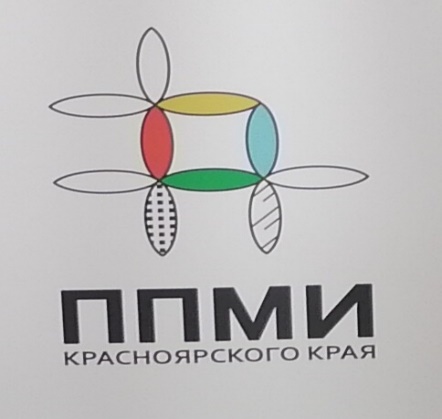   Решению Юрьевского сельского Совета депутатов от 12.10.2022 №18-129ОБЪЯВЛЕНИЕСОБРАНИЕ по выдвижению инициативного проекта на конкурсный отбор:12 декабря 2023 в _________ч.Наш сельсовет четвертый год участвует в краевой Программе поддержке местных инициатив (ППМИ), в рамках которой мы можем получить денежные средства на благоустройство нашей территории.Чтобы участвовать в конкурсе мы должны провести собрание и решить следующие вопросы:Выбрать проект для участия в конкурсе по Программе поддержки местных инициатив;Определить вклад населения на реализацию выбранного проекта;Выбрать членов инициативной группы.Чем больше человек примет участие в собрании, тем больше шанс победить в конкурсе! Собрание состоится по адресу: __________________________________________________________________Более подробную информацию о ППМИ и участии в конкурсе Вы можете получить, обратившись к  Ледневой И.М.- главе Юрьевского сельсовета (тел. 8(39157) 38-3-96 и Шалудкиной Е.Н. -председателю сельского Совета депутатов 8(39157)38-3-21